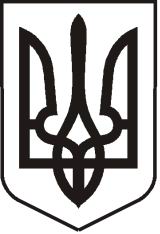 УКРАЇНАЛУГАНСЬКА  ОБЛАСТЬПОПАСНЯНСЬКИЙ  РАЙОН
ПОПАСНЯНСЬКА  МІСЬКА  РАДАШОСТОГО   СКЛИКАННЯСТО ДРУГА СЕСІЯРIШЕННЯ19 лютого 2019 року                     м. Попасна 	                                    № 102/23Про надання дозволу на розробку технічної документації із землеустрою щодо інвентаризації земельної ділянкиРозглянувши клопотання Вілкова І.Ю. – директора КП «Попаснянський районний водоканал» (вх. від 14.02.2019 № 02-15-223), який діє на підставі довіреності від 13.02.2019 № 6, з метою визначення якісного стану земельної ділянки, правового статусу, її меж, розміру, складу угідь, здійснення землеустрою, а також для подальшого оформлення правовстановлюючих документів, керуючись ст.ст. 12, 791, 83, 116, 122, 1861 Земельного кодексу України, ст.ст. 19, 22, 35, 57 Закону України «Про землеустрій», п. 3, 6, 7 розділу II «Прикінцеві і перехідні положення» Закону України «Про внесення змін до деяких законодавчих актів України щодо розмежування земель державної та комунальної власності», постановою Кабінету Міністрів України «Про затвердження Порядку проведення інвентаризації земель» від 23.05.2012 № 513, п. 34  ч. 1 ст. 26 Закону України «Про місцеве самоврядування в Україні», Попаснянська міська радаВИРІШИЛА:Надати дозвіл Луганській обласній військово-цивільній адміністрації на виготовлення технічної документації із землеустрою щодо інвентаризації земельної ділянки комунальної власності територіальних громад сіл, селиш, міст Луганської області орієнтовною площею 0,6000 га, під існуючими об'єктами нерухомого майна (водопровідна насосна станція), яка розташована за адресою: Луганська область, Попаснянський район, м. Попасна,                              вул. Миронівська, 3б.Контроль за виконанням рішення покласти на  постійну комісію міської ради з питань транспорту, зв’язку та благоустрою, земельних відносин та охорони довкілляМіський голова                                                                                       Ю.І.Онищенко